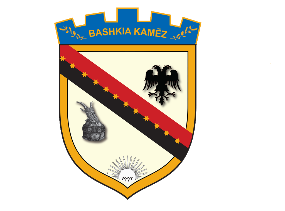 REPUBLIKA E SHQIPËRISËBASHKIA KAMËZNr._____Prot	                                                                                                Kamëz më __/__/2020NJOFTIM PËR VEND TË LIRË PUNENë mbështetje të Ligjit Nr. 139/2015, “Për veteqeverisjen vendore, Ligjit Nr.152/2013 “Për nëpunësin civil”, i ndryshuar, VKM-së nr.243, datë 18.03.2015, Kreu III “Për pranimin, Lëvizjen paralele, Periudhën e Provës, dhe Emërimin në Kategorinë Ekzekutive”, Bashkia Kamëz njofton se në administratën e Bashkisë Kamëz ka 1 vende të lira pune në pozicionin:Specialist Statistike ne Drejtorine e Burimeve Njerezore Për kete  Procedure (lëvizje paralele dhe pranim në shërbimin civil) aplikohet në të njëjtën kohë.Siguron të dhënat zyrtare për Bashkise Kamez, në bashkëpunim me INSTAT, për prodhimin e të gjithë indikatorëve;Organizon kryerjen e vrojtimeve statistikore, udhëhequr nga metodologji bashkëkohore të hartuara nga INSTAT; Grumbullon informacion periodik pë të gjitha drejtortë.- Shpërndan informacionin nëpërmjet raporteve periodike dhe publikimeve të ndryshme si dhe përgjigjet në lidhje me informacionin që shpërndan; Zbaton kalendarin e vrojtimeve të hartuar në bashkëpunim me INSTAT dhe udhëzon punonjësit e statistikave dhe intervistuesit për procesin e grumbullimit të të dhënave dhe plotësimin e pyetësorëve; Përgatit dhe përgjigjet për buletinet 6 mujore dhe vjetore;Përpunon, korrigjon dhe kompjuterizon të dhëna statistikore nga drejtorite  njësitë administrative dhe Lagjet. - Grumbullon, korrigjon, kompjuterizon dhe përpunon statistikat që vijnë në sektorin e statistikës sipas programeve statistikore të miratuara nga Drejtori i Përgjithshëm dhe INSTAT; Përgatit materiale të ndryshme, të nevojshme për raportime të situatave statistikore.I-Lëvizja paraleleKanë të drejtë të aplikojnë për këtë procedurë vetëm nëpunësit civilë të së njëjtës kategori, në të gjitha insitucionet pjesë e shërbimit civil.Kandidatët duhet të plotësojnë kushtet për lëvizjen paralele si vijon:Të jenë nëpunës civil të konfirmuar, brenda së njëjtës kategori Të mos kenë masë disiplinore në fuqi (të vërtetuar me një dokument nga institucioni);Të kenë të paktën një vlerësim pozitiv (për kandidatët e institucioneve që sapo kanë hyrë në shërbimin civil kërkohet vlerësim nga eprori direkt);Kandidatët duhet të plotësojnë kriteret e veçanta si vijon:Të zotërojnë diplomë të nivelit “Master Shkencor” në degën e Drejtësisë dhe ne Degen e Ekonomise, edhe diploma e nivelit “Bachelor” duhet të jetë në të njëjtën fushë, etj.(Diplomat të cilat janë marrë jashtë vendit, duhet të jenë të njohura paraprakisht pranë institucionit përgjegjës për njehsimin e diplomave sipas legjislacionit në fuqi).Përparësi përbën përvoja në administratën publike.Të kenë aftësi të mira komunikuese dhe të punës në grup.Kandidatët duhet të dorëzojnë pranë Drejtorisë së Burimeve Njerëzore të Bashkisë Kamëz ku ndodhet pozicioni për të cilin ata dëshirojnë të aplikojnë, dokumentet si më poshtë:a) Jetëshkrim i plotësuar në përputhje me dokumentin tip që e gjeni në linkun:http://dap.gov.al/vende-vakante/udhezime-dokumenta/219-udhezime-dokumentab) Fotokopje të diplomës;c) Fotokopje të librezës;ç) Çdo dokumentacion tjetër që vërteton trajnimet, kualifikimet, arsimim shtesë, vlerësimet pozitive apo të tjera të përmendura në jetëshkrimin tuaj. D) Vërtetimi gjëndjes gjyqësore.dh) Numër kontakti dhe adresë vendbanimiDokumentet duhet të dorëzohen me postë, brenda datës16 .09.2020.Në datën 17.09.2020, Drejtoria e Burimeve Njerëzore e Bashkisë Kamëz, ku ndodhet pozicioni për të cilin ju dëshironi të aplikoni do të shpallë në faqen zyrtare të bashkisë kamza.gov.al  listën e kandidatëve që plotësojnë kushtet e lëvizjes paralele dhe kriteret e veçanta, si dhe datën, vendin dhe orën e saktë ku do të zhvillohet intervista. Në të njëjtën datë kandidatët që nuk i plotësojnë kushtet e lëvizjes paralele dhe kriteret e veçanta do të njoftohen individualisht nga drejtoria e burimeve njerëzore të institucionit ku ndodhet pozicioni për të cilin ju dëshironi të aplikoni, nëpërmjet adresës tuaj të e-mail, për shkaqet e moskualifikimit. Kandidatët do të vlerësohen në lidhje me:Njohuritë mbi Ligjin Nr. 152/2013, “Për nëpunësin civil”, i ndryshuar, dhe aktet nënligjore dalë në zbatim të tij.Njohuritë mbi  Ligjin Nr. 139/2015 “Për Vetëqeverisjen Vendore”Njohuritë mbi Ligjin Nr. 9131, datë 08.09.2003, “Për rregullat e etikës në administratën publike”.Njohuritë mbi Ligjin Nr. 119/2014, datë 08.09.2014, “Për të drejtën e informimit”, i ndryshuar.Njohuritë mbi Ligjin Nr. 44/2015, date 30.04.2015, “Kodi i Procedurave Administrative të Republikës së Shqipërisë”.Njohuritë mbi Ligjin Nr. 8116, date 29.03.1996, “Kodi i Procedurës Civile i Republikës së Shqipërisë”, i ndryshuar.Njohuri Mbi Ligjin Nr. 9887, datë 10.03.2008, “Për mbrojtjen e të dhënave personale”, i ndryshuar.Ligji 10256 datë 8.7.2010 “Menaxhimi Financiar dhe kontrolli”( I ndryshuar);Udhëzimi 30/2011 i Ministrisë së Financave Ligji nr.9131, datë 08.09.2003 “Për rregullat e etikës në administratën publike;  Ligjin nr.8399, date 9.9.1998 “Per disa ndryshime ne ligjin nr.7776 date 22.12.1993 “Per
Buxhetin lokal”,  Udhëzim i MF Nr. 17, datë 25.7.2011 për “Përmbushjen e inspektimit financiar publik dhe kontrollin e cilësisë”.  Udhëzimi i MF nr. 12, datë 05.06.2012 mbi “Procedurat e kryerjes së veprimtarisë së
auditimit të brendshëm në sektorin publik”.Ligjii Nr. 114/2015 Per Auditimin e Brendshem ne Sektorin PublikKandidatët do të vlerësohen për jetëshkrimin, eksperiencat, trajnimet, kualifikimet e lidhura me fushën, si dhe vlerësimet pozitive. Totali i pikëve për këtë vlerësim është 40 pikë. Kandidatët gjatë intervistës së strukturuar me gojë do të vlerësohen në lidhje me:Njohuritë, aftësitë, kompetencën në lidhje me përshkrimin e pozicionit të punës;Eksperiencën e tyre të mëparshme;Motivimin, aspiratat dhe pritshmëritë e tyre për karrierën.Totali i pikëve në përfundim të intervistës së strukturuar me gojë është 60 pikë. Më shumë detaje në lidhje me vlerësimin me pikë, metodologjinë e shpërndarjes së pikëve, mënyrën e llogaritjes së rezultatit përfundimtar i gjeni në Udhëzimin Nr. 2, datë 27.03.2015, “Për procesin e plotësimit të vendeve të lira në shërbimin civil nëpërmjet procedures së lëvizjes paralele, ngritjes në detyrë për kategorinë e mesme dhe të ulët drejtuese dhe pranimin në shërbimin civil në kategorinë ekzekutive nëpërmjet konkurrimit të hapur”, të Departamentit të Administratës Publike ëëë.dap.gov.al.http://dap.gov.al/2014-03-21-12-52-44/udhezime/426-udhezim-nr-2-date-27-03-2015 Në përfundim të vlerësimit të kandidatëve, Bashkia Kamëz do të shpallë fituesin në faqen zyrtare të bashkisë kamza.gov.al dhe stendat e Bashkise Kamez. Të gjithë kandidatët pjesëmarrës në këtë procedurë do të njoftohen në mënyrë elektronike për datën e saktë të shpalljes së fituesit.2- Pranimi në shërbimin civilPër këtë procedurë kanë të drejtë të aplikojnë të gjithë kandidatët që plotësojnë kërkesat e përgjithshme në përputhje me nenin 21, të Ligjit Nr. 152/2013, “Për nepunesit civil”, i ndryshuar. Kushtet që duhet të plotësojë kandidati në procedurën e pranimit në shërbimin civil janë: Të jetë shtetas shqiptar;Të ketë zotësi të plotë për të vepruar;Të zotërojë gjuhën shqipe, të shkruar dhe të folur;Të jetë në kushte shëndetësore që e lejojnë të kryejë detyrën përkatëse;Të mos jetë i dënuar me vendim të formës së prerë për kryerjen e një krimi apo për kryerjen e një kundërvajtjeje penale me dashje;Ndaj tij të mos jetë marrë masa disiplinore e largimit nga shërbimi civil, që nuk është shuar sipas  Ligjit Nr. 152/2013, “Për nëpunësin civil”, i ndryshuar.Kandidatët duhet të plotësojnë kriteret e veçanta si vijon:Të zotërojnë diplomë të nivelit “Master Shkencor” në degën e Drejtësisë dhe ne degen e Ekonomise, edhe diploma e nivelit “Bachelor” duhet të jetë në të njëjtën fushë,etj. (Diplomat të cilat janë marrë jashtë vendit, duhet të jenë të njohura paraprakisht pranë institucionit përgjegjës për njehsimin e diplomave sipas legjislacionit në fuqi).Të kenë aftësi të mira komunikuese dhe të punës në grupë.Kandidatët që aplikojnë duhet të dorëzojnë dokumentet si më poshtë: a) Jetëshkrim i plotësuar në përputhje me dokumentin tip që e gjeni në linkun: http://dap.gov.al/vende-vakante/udhezime-dokumenta/219-udhezime-dokumentab) Fotokopje të diplomës dhe listës së notave;c) Fotokopje të librezës së punës;ç) Çdo dokumentacion tjetër që vërteton trajnimet, kualifikimet, arsimim shtesë, vlerësimet pozitive apo të tjera të përmendura në jetëshkrimin tuaj.d) Vërtetimi gjëndjes gjyqësore.dh) Numër kontakti dhe adresë vendbanimi. Dokumentet duhet të dorëzohen me postë, brenda datës 21.09.2020, në Bashkinë Kamëz me adresë: Bulevardi “Blu” Në datën 22.09.2020, Drejtoria e Burimeve Njerëzore e Bashkisë Kamëz ku ndodhet pozicioni për të cilin ju dëshironi të aplikoni, do të shpallë në faqen zyrtare të bashkisë kamza.gov.al listën e kandidatëve që plotësojnë kushtet dhe kriteret e veçanta, si dhe datën, vendin dhe orën e saktë ku do të zhvillohet intervista. Në të njëjtën datë kandidatët që nuk i plotësojnë kushtet dhe kriteret e veçanta do të njoftohen individualisht nga drejtoria e  burimeve njerëzore të institucionit ku ndodhet pozicioni për të cilin ju dëshironi të aplikoni, nëpërmjet adresës tuaj të e-mail, për shkaqet e moskualifikimit. Kandidatët do të vlerësohen në lidhje me:Njohuritë mbi Ligjin Nr. 152/2013, “Për nëpunësin civil”, i ndryshuar, dhe aktet nënligjore dalë në zbatim të tij.Njohuritë mbi  Ligjin Nr. 139/2015 “Për Vetëqeverisjen Vendore”Njohuritë mbi Ligjin Nr. 9131, datë 08.09.2003, “Për rregullat e etikës në administratën publike”.Njohuritë mbi Ligjin Nr. 119/2014, datë 08.09.2014, “Për të drejtën e informimit”, i ndryshuar.Njohuritë mbi Ligjin Nr. 44/2015, date 30.04.2015, “Kodi i Procedurave Administrative të Republikës së Shqipërisë”.Njohuritë mbi Ligjin Nr. 8116, date 29.03.1996, “Kodi i Procedurës Civile i Republikës së Shqipërisë”, i ndryshuar.Njohuri Mbi Ligjin Nr. 9887, datë 10.03.2008, “Për mbrojtjen e të dhënave personale”, i ndryshuar.Ligji 10256 datë 8.7.2010 “Menaxhimi Financiar dhe kontrolli”( I ndryshuar);Udhëzimi 30/2011 i Ministrisë së Financave Ligji nr.9131, datë 08.09.2003 “Për rregullat e etikës në administratën publike;  Ligjin nr.8399, date 9.9.1998 “Per disa ndryshime ne ligjin nr.7776 date 22.12.1993 “Per
Buxhetin lokal”,  Udhëzim i MF Nr. 17, datë 25.7.2011 për “Përmbushjen e inspektimit financiar publik dhe kontrollin e cilësisë”.  Udhëzimi i MF nr. 12, datë 05.06.2012 mbi “Procedurat e kryerjes së veprimtarisë së
auditimit të brendshëm në sektorin publik”Kandidatët do të vlerësohen në lidhje me: Vlerësimin me shkrim, deri në 60 pikë; Intervistën e strukturuar me gojë qe konsiston ne motivimin, aspiratat dhe pritshmëritë e tyre për karrierën, deri në 25 pikë; Jetëshkrimin, që konsiston në vlerësimin e arsimimit, të përvojës e të trajnimeve, të lidhura me fushën, deri në 15 pikë; Më shumë detaje në lidhje me vlerësimin me pikë, metodologjinë e shpërndarjes së pikëve, mënyrën e llogaritjes së rezultatit përfundimtar i gjeni në Udhëzimin nr. 2, datë 27.03.2015, të Departamentit të Administratës Publike www.dap.gov.alhttp://dap.gov.al/2014-03-21-12-52-44/udhezime/426-udhezim-nr-2-date-27-03-2015 Të gjithë kandidatët që aplikojnë për procedurën e konkurimit, do të marrin informacion në faqen e Bashkisë Kamëz për fazat e mëtejshme të procedurës së konkurimit:për datën e daljes së rezultateve të verifikimit paraprak, datën, vendin dhe orën ku do të zhvillohet konkurimi; mënyrën e vlerësimit të kandidatëve. Për të marrë këtë informacion, kandidatët duhet të vizitojnë në mënyrë të vazhdueshme faqen e Bashkisë Kamëz duke filluar nga data 22.09.2020.BASHKIA KAMËZPozicioni më sipër, u ofrohet fillimisht nëpunësve civilë të së njëjtës kategori për procedurën e lëvizjes paralele!Vetëm në rast se në përfundim të procedurës së lëvizjes paralele, rezulton se ky pozicion është ende vakant, ai është i vlefshëm për konkurimin nëpërmjet procedurës se pranimit në shërbimin civil. Përshkrimi përgjithësues i punës për pozicionin si më sipër është:1.1KUSHTET PËR LËVIZJEN PARALELE DHE KRITERET E VEÇANTA1.2DOKUMENTACIONI, MËNYRA DHE AFATI I DORËZIMIT.1.3REZULTATET PËR FAZËN E VERIFIKIMIT PARAPRAK1.4FUSHAT E NJOHURIVE, AFTËSITË DHE CILËSITË MBI TË CILAT DO TË ZHVILLOHET INTERVISTA.1.5MËNYRA E VLERËSIMIT TË KANDIDATËVE1.6DATA E DALJES SË REZULTATEVE TË KONKURIMIT DHE MËNYRA E KOMUNIKIMITVetëm në rast se nga pozicionet e renditura në fillim të kësaj shpalljeje, në përfundim të procedurës së lëvizjes paralele, rezulton se ende ka pozicione vakante, këto pozicione janë të vlefshme për konkurimin nëpërmjet procedurës së pranimit në shërbimin civil për kategorinë ekzekutive.2.1KUSHTET QË DUHET TË PLOTËSOJË KANDIDATI NË PROCEDURËN E PRANIMIT NË SHËRBIMIN CIVIL DHE KRITERET E VEÇANTA2.2DOKUMENTACIONI, MËNYRA DHE AFATI I DORËZIMITTë gjithë kandidatët që aplikojnë për procedurën e pranimit në shërbimin civil, do të informohen për fazat e mëtejshme të kësaj proçedure: për datën e daljes së rezultateve të verifikimit paraprak, datën, vendin dhe orën ku do të zhvillohet konkurimi;mënyrën e vlerësimit të kandidatëve. 2.3REZULTATET PËR FAZËN E VERIFIKIMIT PARAPRAK2.4FUSHAT E NJOHURIVE, AFTËSITË DHE CILËSITË MBI TË CILAT DO TË ZHVILLOHET TESTIMI DHE INTERVISTA2.5MËNYRA E VLERËSIMIT TË KANDIDATËVE 2.6DATA E DALJES SË REZULTATEVE TË KONKURIMIT DHE MËNYRA E KOMUNIKIMIT